同艺教育集团旗下2021年四川美术学院考研初试设计类、影视动画类、建环类专业复试名单（标红部分为同艺集团学员）：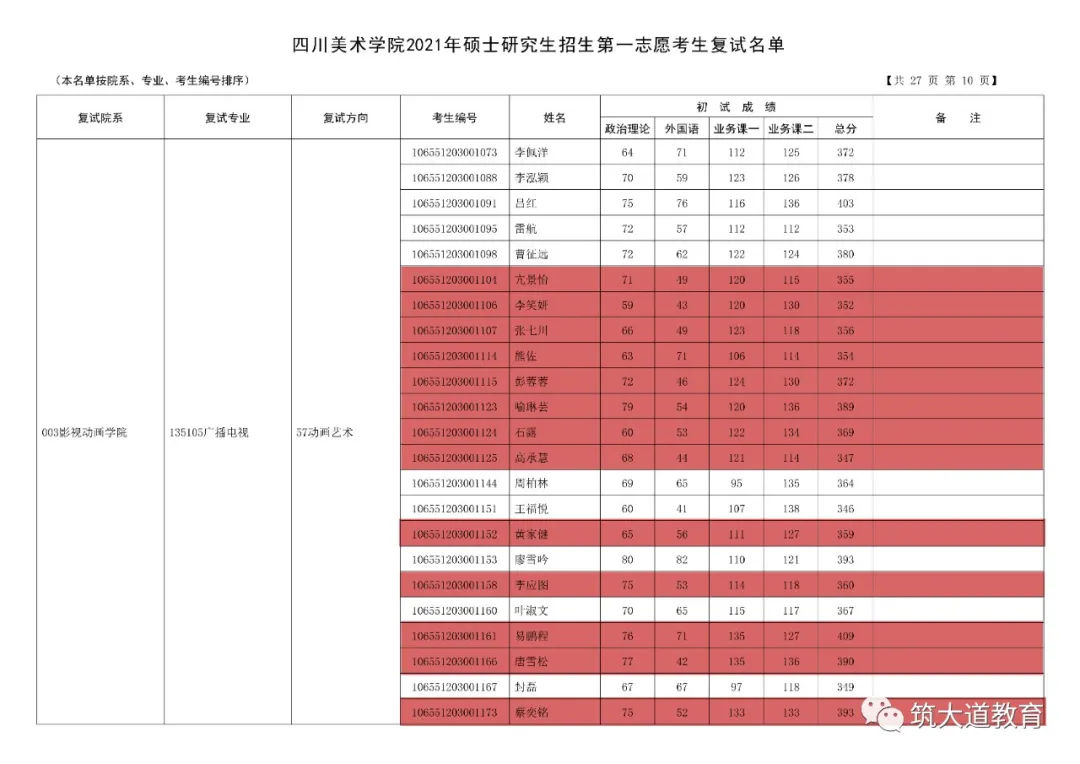 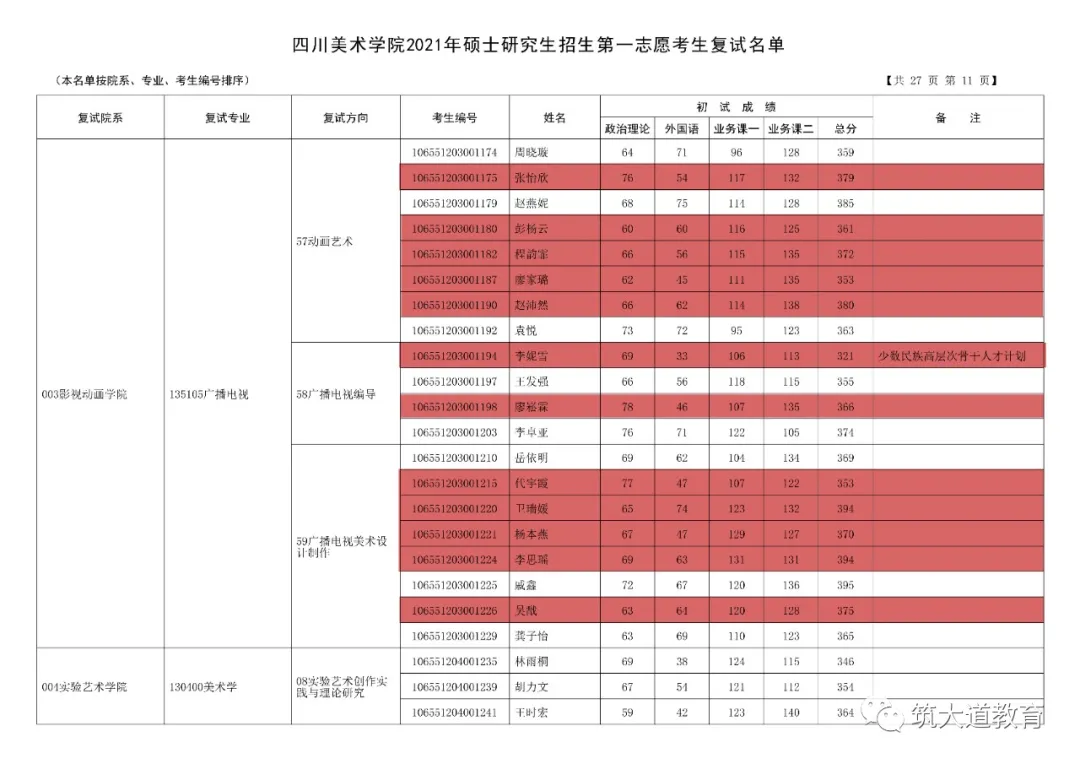 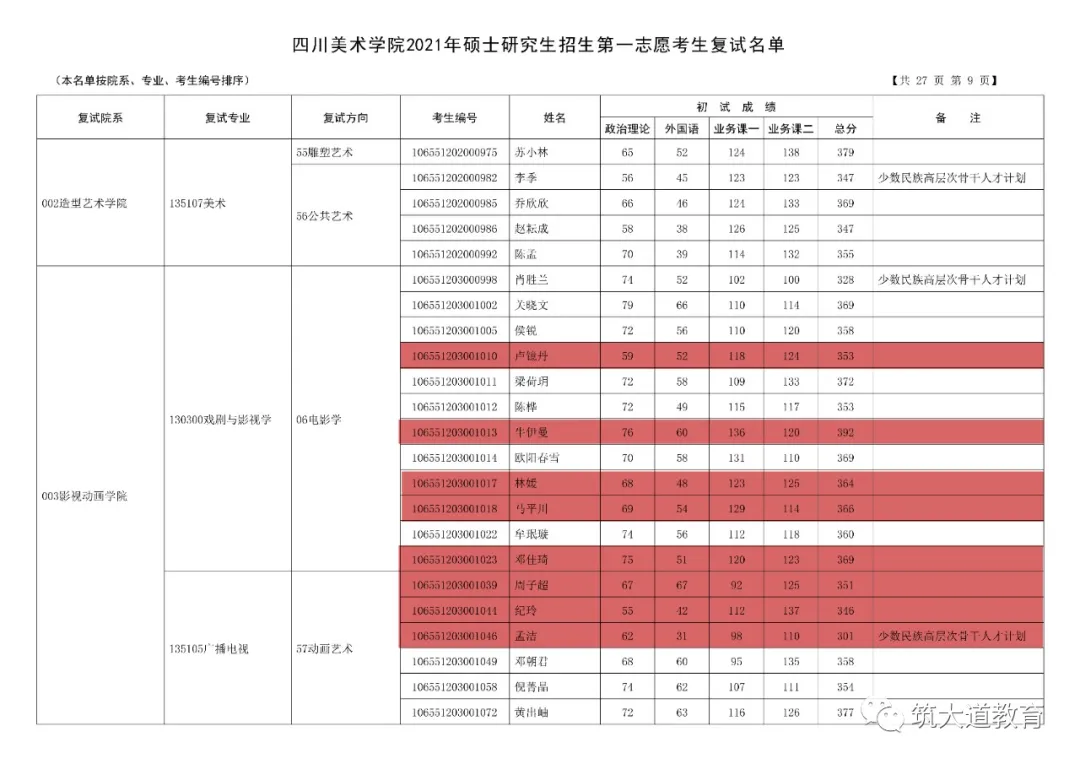 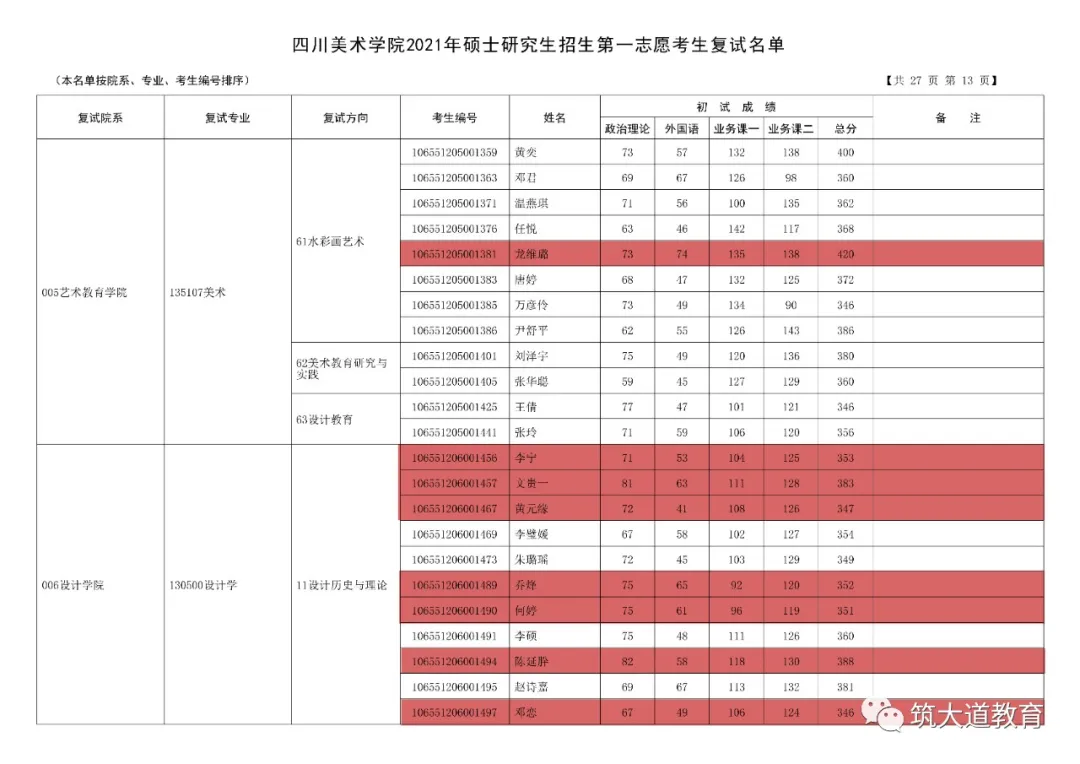 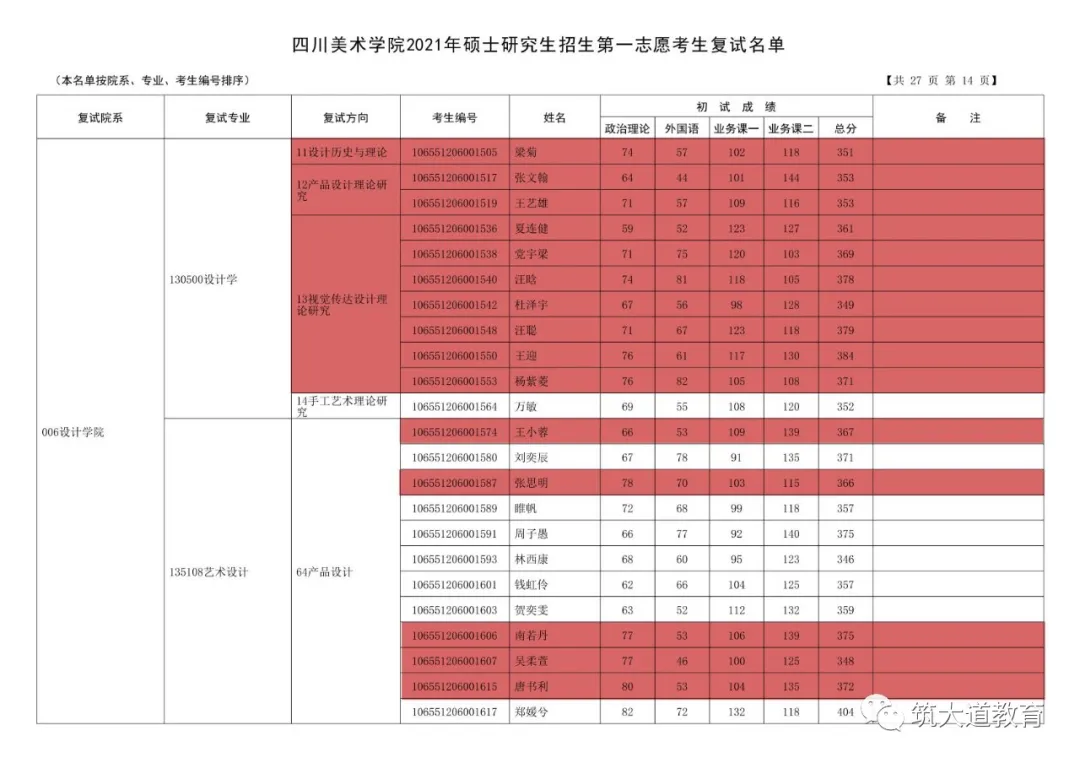 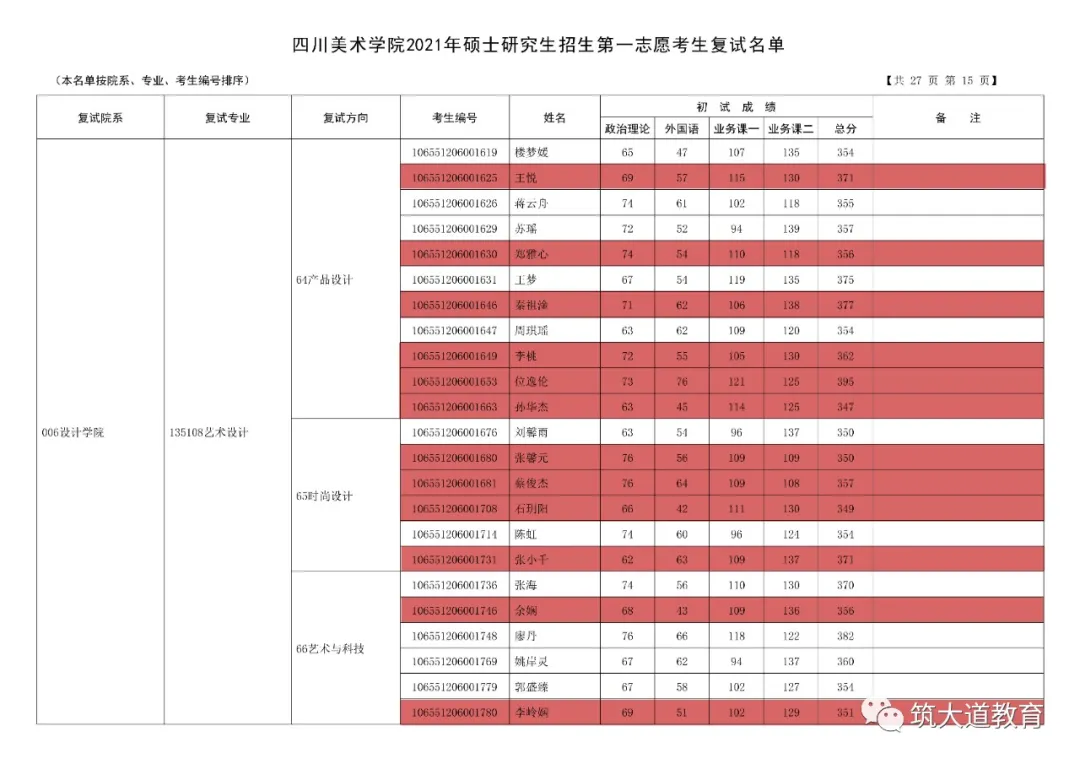 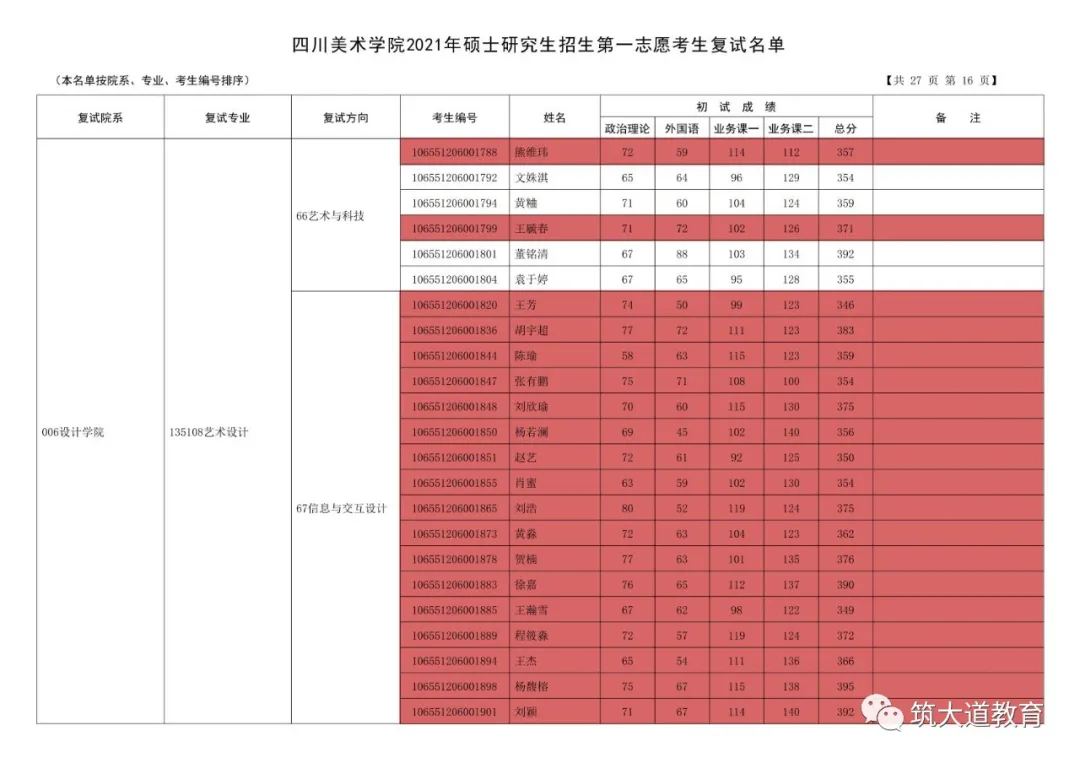 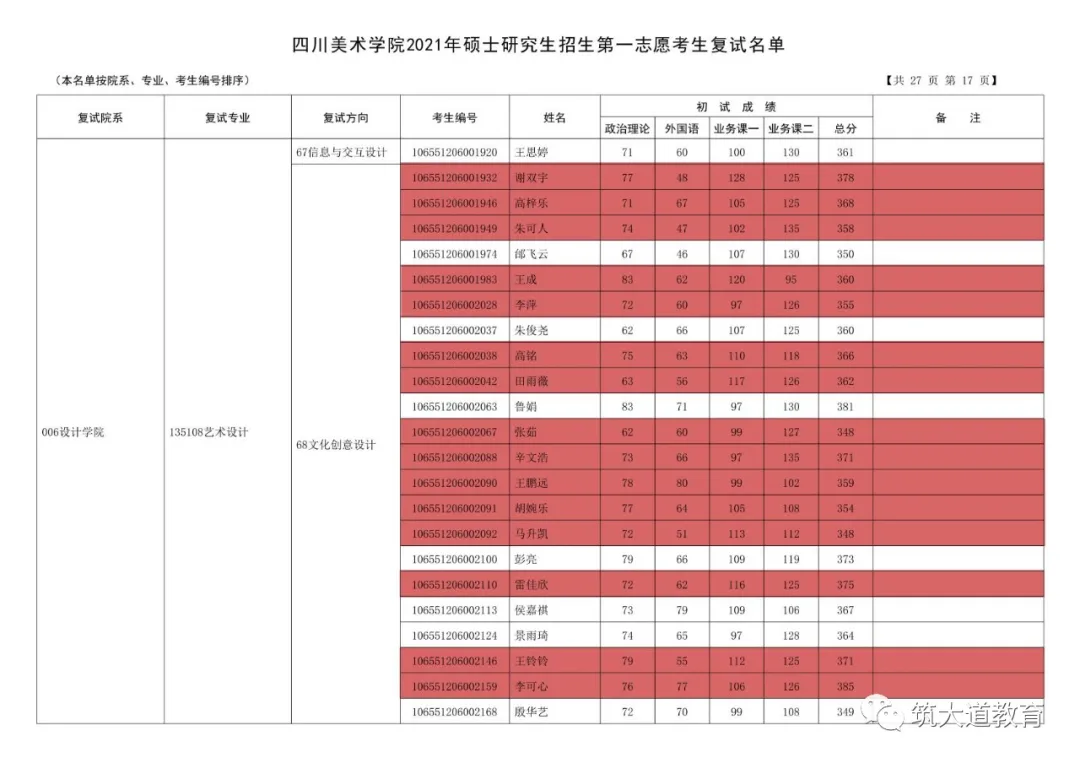 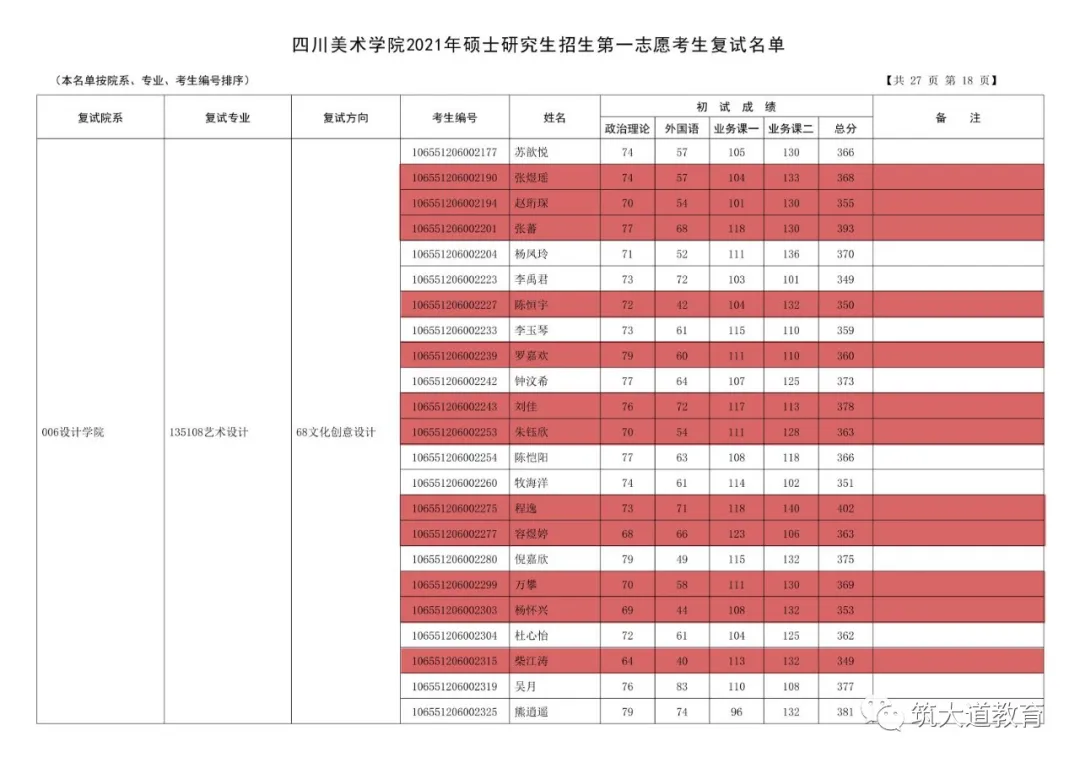 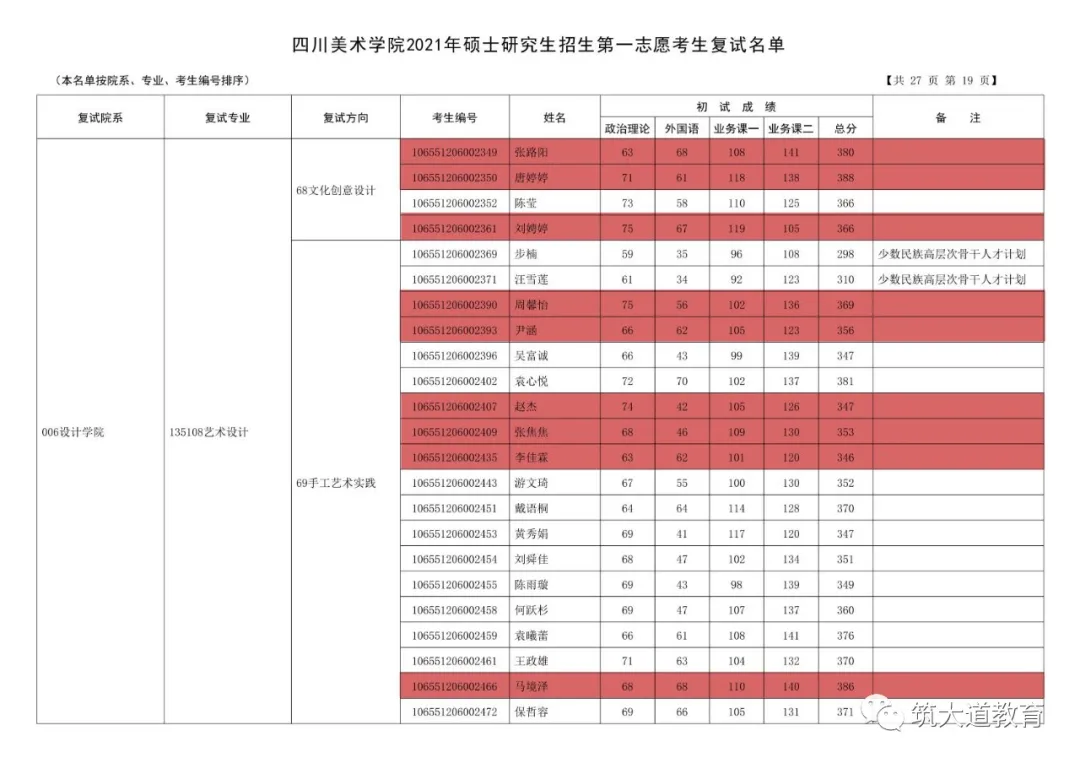 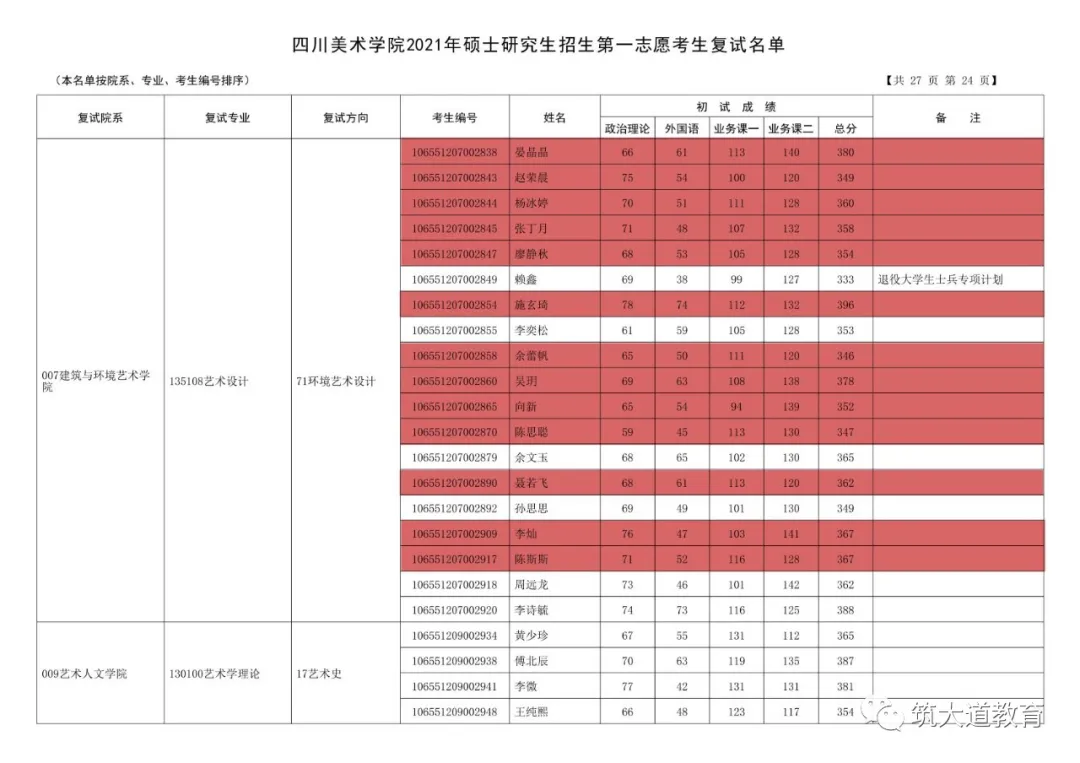 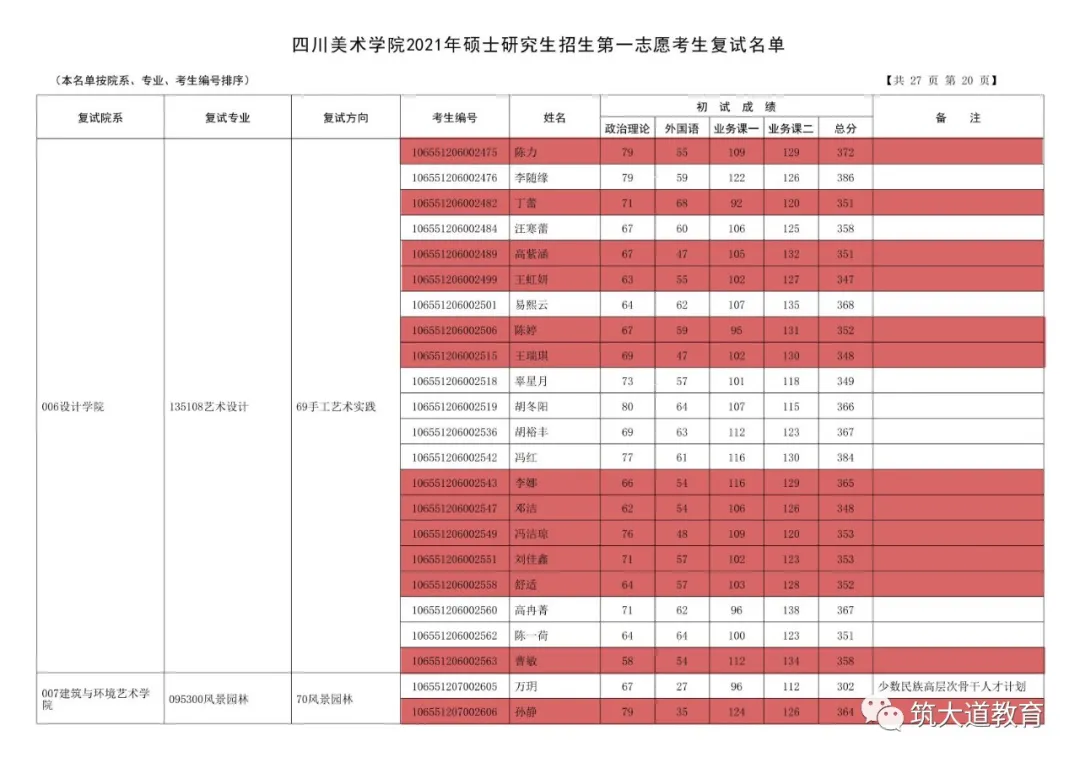 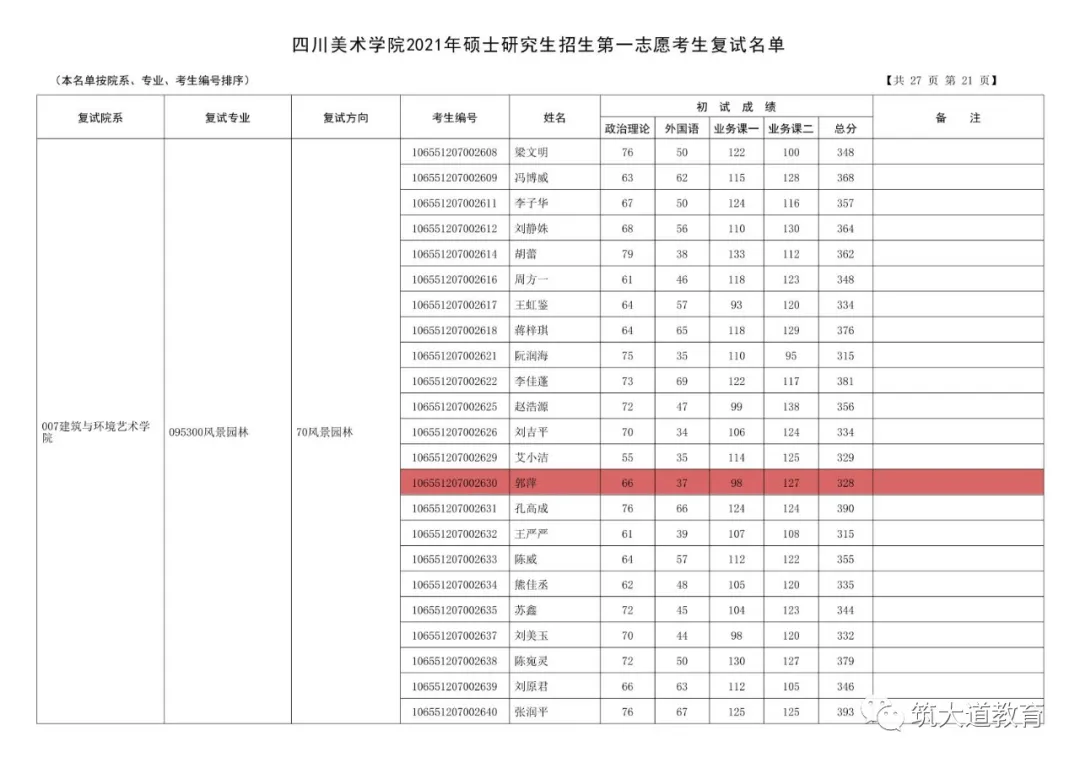 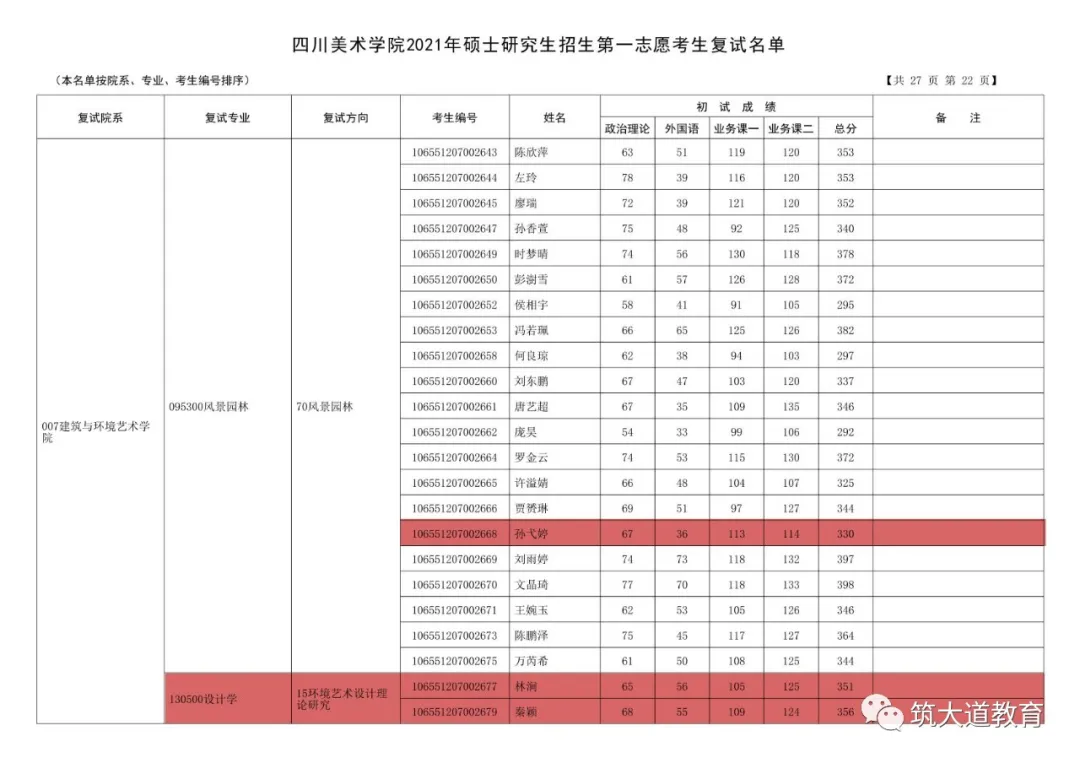 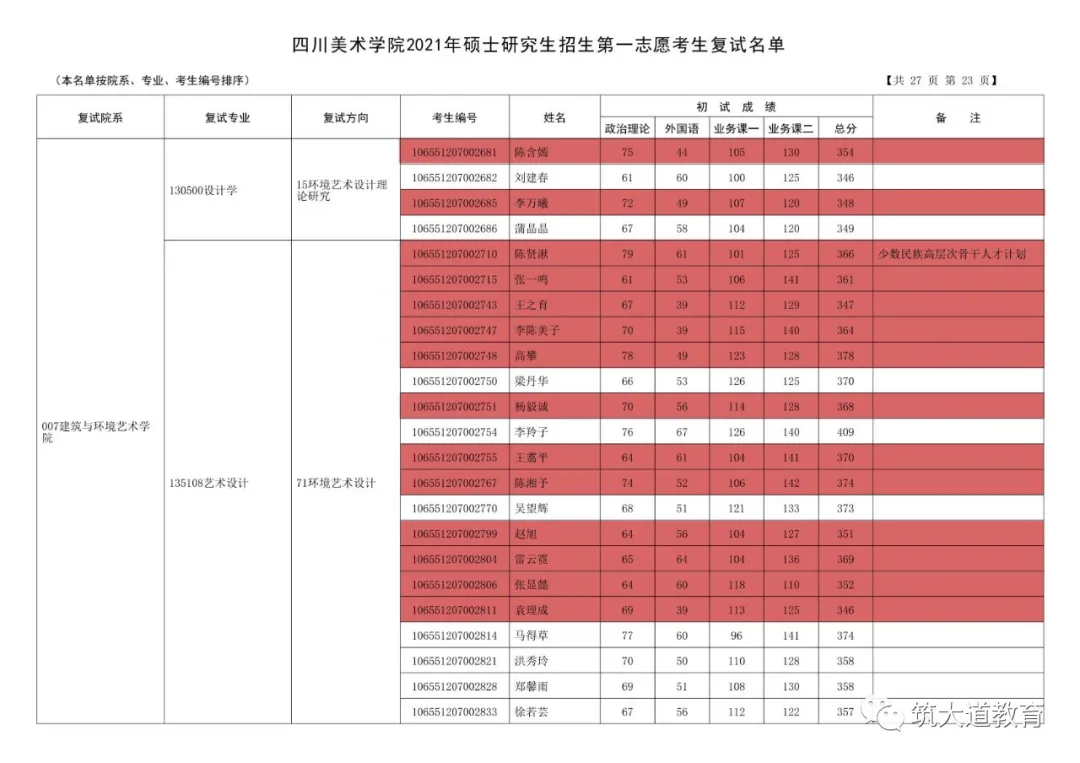 